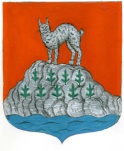 АДМИНИСТРАЦИЯ МУНИЦИПАЛЬНОГО ОБРАЗОВАНИЯСЕВАСТЬЯНОВСКОЕ СЕЛЬСКОЕ ПОСЕЛЕНИЕМУНИЦИПАЛЬНОГО ОБРАЗОВАНИЯПРИОЗЕРСКИЙ МУНИЦИАЛЬНЫЙ РАЙОН ЛЕНИНГРАДСКОЙ ОБЛАСТИП О С Т А Н О В Л Е Н И Еот 10 декабря 2021 года	                                                                          № 184Руководствуясь Федеральным законом от 2 марта 2007 года № 25-ФЗ «О муниципальной службе в Российской Федерации», Федеральным законом от 06 октября 2003 года № 131-ФЗ «Об общих принципах организации местного самоуправления в Российской Федерации», Уставом муниципального образования Севастьяновское сельское поселение, администрация муниципального образования Севастьяновское сельское поселение ПОСТАНОВЛЯЕТ:1. Объявить конкурс на замещение должности ведущего специалиста-землеустроителя администрации муниципального образования Севастьяновское сельское поселение МО Приозерский муниципальный район Ленинградской области.            2.  Назначить проведение конкурса на «30» декабря 2021 года в 14 часов по адресу: Ленинградская область, Приозерский район п.Севастьяново, ул. Новая, д.4,  администрация  муниципального  образования  Севастьяновское сельское  поселение  муниципального образования Приозерский муниципальный район Ленинградской области.            3. Конкурс провести в порядке и на условиях, установленных Положением о конкурсе на замещение вакантной должности муниципальной службы в муниципальном образовании Севастьяновское сельское поселение муниципального образования Приозерский муниципальный район Ленинградской области, утвержденным решением Совета депутатов от 06.03.2020 года № 36.          4. Прием документов производится с «10» декабря 2021 года по «29» декабря 2021 года включительно (кроме выходных и праздничных дней) с 9 до 17 часов по адресу: Ленинградская  область, Приозерский  район, п.Севастьяново, ул. Новая, д.4  администрации муниципального образования Севастьяновское сельское поселение.5. Назначить должностным лицом, уполномоченным на прием документов и их копий от претендентов Волнухину Ольгу Сергеевну - ведущего специалиста администрации.            6.  Опубликовать настоящее Постановление на официальном сайте администрации МО Севастьяновское сельское поселение МО Приозерский муниципальный район  Ленинградской области http://севастьяновское.рф/ и на сайте Леноблинформ.           7.  Настоящее постановление вступает в силу со дня его официального опубликования.            8. Контроль за исполнением настоящего постановления оставляю за собой.Глава администрации                                                 О.Н.ГерасимчукИсп. Волнухина О.С.93-238Разослано: дело-3,СМИ-1Об объявлении конкурса на замещение должности ведущего специалиста-землеустроителя администрации муниципального образования Севастьяновское сельское поселение муниципального образования Приозерский муниципальный район Ленинградской области